	  academic senate of CU  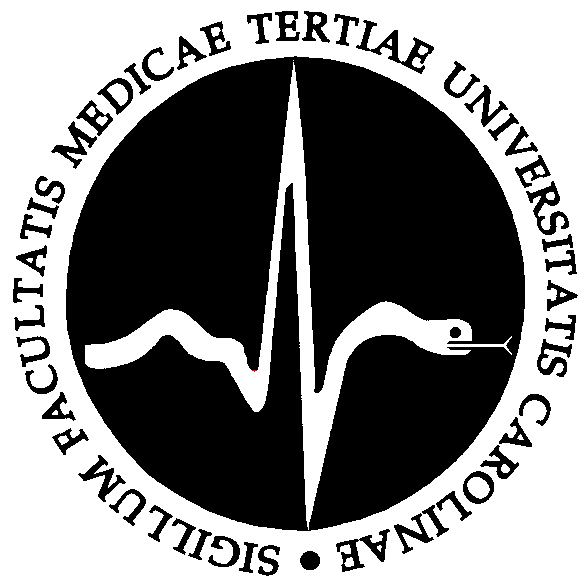  Third faculty of medicineSCHEDULE of election of the candidate for the Dean of the third Faculty of Medicine of CU for the term of office February 1, 2018 – January 31, 2022Call for nominations of candidates for the position of DeanIn accordance with . 27(1) (g) of the Act No. 111/98 Coll., Art. 10 (1) (g) of the Constitution of the Third Faculty of Medicine and Art. 19 of the Rules of Elections and Procedure of the Academic Senate of the Third Faculty of Medicine, the Academic Senate of the Third Faculty of Medicine called for the election of the candidate for the Dean of the Faculty at its session on June 13, 2017.Mgr. Marek Vácha, Ph.D. v.r.Chairman of AS 3 FM CUNominations for the position of Dean:who can file nominations, who accepts them and what elements must be containedNominations can be filed in written form, from the date the election was called, with the recorder of the AS 3 FM (Ing. Sádecká, Dean’s Office – registry, room 107). Nominations can be submitted by: any member of the Academic Senate,any group of at least twenty members from the Academic Community.The nomination of a candidate must be submitted in written form and should contain:the name of the nominee, including her/his academic degrees,the workplace of the nominee,names and signatures of those evidencing the fulfilment of requirements according to Para.1. A nomination must be submitted with:written agreement of the nominee regarding his or her candidacybrief CV of the nominee and their university activitiesbrief description of the election program of the nomineeUntil September 25th, 2017 (included), (until 15,00)Distribution of written materials about candidates to senators It is ensured by the recorder of the AS 3 FM CU not later than twenty-one days before the election.Not later than October 4th, 2017 Calling the date of presentations of the candidates for the DeanAS can ask the nominees to present their program at an open session of the AS not later than seven days before the election meeting.Session of AS 3 FM CU: June 13th, 2017Presentation of nominees – election campaign Session of Academic Community – venue- Syllaba Hall: Presentation of the candidates. Tuesday, October 17th, 201715,00Syllaba HallDate and venue for the election of the Dean Session of the AS 3FM CU in Radan Konigová conference hall No. 223, 1st floor. Election itself will be held in the conference room and the Dean’s Office.Wednesday, October 25th, 2017Term of office of the DeanFebruary 1, 2018 – January 31, 2022